CSA Membership Contact Information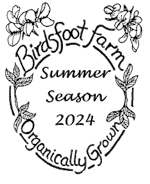 Name:___________________________________________Address:___________________________________________Email:___________________________________________Phone:_____________________________________“Farmer support price “will help give farmer $1/hr. extra incomeShare size: 18 weeks __Single/Couple share – $540/ ($590 farmer support) season   A typical box in August would have: 2lb potatoes, 1lb carrots, 1 lettuce, 2 zucchinis, and beets/kale/chard, 2 summer squash, 4 cukes, 2-3lb tomatoes, pepper, 1lb beans, 2 garlic, 1-2 bunches of herbs, last peas__Family/Group share – $1050/ ($1150 farmer support) season  Box contains twice the amounts above__Student-Share: $390 August 31-December 14; except fall break and Thanksgiving breakExtras:__1/2 lb. Mixed Greens, a Birdsfoot specialty: 18 wks. (In place of lettuce) - $58/season __Flowers, treat yourself to a weekly bouquet of flowers (14+ weeks) - $110/season Some people cannot get enough leafy greens:
__Extra Leafy: spinach or kale or chard and lettuce - $125 Extra lettuce and a bunch of spinach, chard, kale, or collards – mid June through mid-September – 16 weeksSchedule and Pick-up Location__In Canton on Tuesdays, starting 6/11, ending 10/8__In Potsdam on Fridays, starting 6/14, ending 10/11__At Birdsfoot Farm on ____Tuesday or ____Friday__$27 season delivery charge – Canton and Potsdam pick-ups.Total: share price $______+ extras $_____+ $_____+ $27delivery+ $_____ farmer support =$______
Payment Schedule:____I would like to pay the entire amount by April 30____I would like to pay half by April 30 and the other half by August 30____I would like to pay with food stamps, beginning either Tuesday June 14 or Friday June 17 at the Canton Market through Garden ShareLate fee +$10 if paid after April 30th (except food stamp payment)Please make checks payable to Birdsfoot Farm and mail to 1263 CR25, Canton, NY 13617Member Agreement:Members of the CSA will receive a weekly share with 7-12 items. The share will vary in size and weight depending on the time of the season. One aspect of CSA is that members support their farmer by sharing the risks (poor weather, drought, disease, early frost, crop failure, etc.) and rewards (the bounty from a good season) involved in farming. Birdsfoot uses techniques that protect the harvest such as growing a wide variety of crops that thrive in different conditions and using crop rotation to avoid disease. We also cover crops to protect against pests and to extend the growing season, cover crop over the winter, and irrigate in dry times. If there is still a crop failure of one crop, it will be substituted with another crop of similar value. If there is a total crop failure, the members will not be expected to pay for the season. The goal is to build a relationship of trust between the members and the farmer. On the whole, members will get a variety of vegetables in plentiful amounts. There is no guarantee of the exact amounts or types of produce the members will receive in their shares. By participating in the CSA, members are supporting their local farmers as well as helping to create a more environmentally just, economically fair and healthy society.The share costs are for growing food. This year there is no membership or administrative fee. There is a charge for delivery to Potsdam and Canton that cannot be paid with food stamps and will be charged separately for members paying with food stamps.If a share is not picked up by a member it will be donated to another family or the Canton Neighborhood Center. Shares will not be saved for members unless an arrangement has been made.Member Signature _______________________________________________ 
Date ________________
Questionnaire (optional)1. How many in your family?  Adults _____ Children (age) _____ _____ _____ _____2. How often do you eat out? ________________________________________________________________3. Do you have a garden? ______ What do you grow? ____________________________________________________________________________________________________________________________________________________________________________4. What vegetables or herbs are favorites in your house?________________________________________________________________________________________________________________________________5. What vegetables could you do without?____________________________________________________6. Do you have any allergies or other food issues? _____________________________________________7. If you freeze or can food for the winter please check the items below that you might want to buy in bulk.We will contact you if any bulk items become available.___tomatoes ___spinach ___basil ___beans ___cucumbers ___other, please specify ___________________9. Other comments, requests, questions, concerns: ______________________________________________10. I am interested in Fall CSA, Oct.18-Dec20; Winter CSA, Jan3-Feb. 28, 2025Fall:___yes, ___no,__maybe    Winter: :___yes, ___no,__maybe